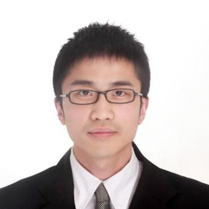 教育背景湖北工业大学 / 物流工程本科                                                       2011.09-2015.07具备团队组建／管理及较好的团队合作精神，具有较高的求知欲与探索精神跨行业、多领域知识背景（贸易、海商法、航运、保险），极强的抗压能力，良好的职业操守和专业态度具备前端市场开发／展业及后端风险管控的双重经验课题研究2017.02--至今            项目名称: 学院物流工程课题--供应链改善项目职责：监控整个供应链的表现。从中国生产、采购家具，出口到全球。主要业务集中在欧洲（英国）和美国。青岛有库房。面临问题：3万平米的库房，很多Slow moving的产品占据了多一半的空间公司经常延期交货，导致客户不满供应商到货延误我的应对方案：检查历史数据和采购计划，发现计划经理用的公式是错的。因此追踪销售和订单数据半年以后，终于计划经理降低了库存的水平建立产品达成率统计，建立供应商达成率统计将客户订单，实时库存和预计到货数据匹配在一起，每周例会上做调整检查供应商产能，协调销售采购调整到货计划对产品做ABC分析，找出盈利重点产品对客户做ABC分析，找出盈利重点客户对产品和客户的分析结果进行交叉匹配，设计供货策略。   自我评价1.有很强的自学能力和适应能力。2.敢于吃苦，勇于创新，有集体荣誉感，具有良好的团队合作精神。3.有很强的处事能力，有很强的群众亲和力。4.性格开朗，为人诚实，自信，不屈不挠，具有强烈的进取心和责任心，有严谨的工作态度。5.具备良好的英文听说读写能力，以优秀的成绩顺利通过CET-4  CET-66.计算机能力强，精通OFFICE系列办公软件，具有独立成书的能力。